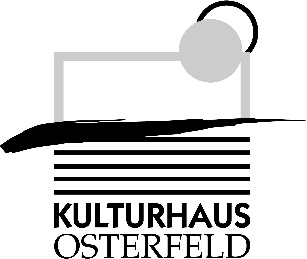 PRESSEMITTEILUNGÜBERSICHT April 2020Freitag, 03. April um 20.00 UhrSamstag, 04. April um 19.00 UhrKulturhaus Osterfeld, Großer SaalGeister - Nichts wie weg hierGruselkomödie für die ganze FamilieTheaterproduktion der Jugendtheatergruppe paradiXonVK: € 12,00/ erm. 9,00 · AK: € 13,00/ erm. 10,00Samstag, 04. April um 14.00 – 19.00 UhrSonntag, 05. April um 11.00 – 18.00 UhrKulturhaus Osterfeld, ganzes HausKIP im Oster(n)feld 2020Das Gelbe vom EiDer größte Kunsthandwerkermarkt der RegionEintritt freiMittwoch, 08. April um 20.00 UhrKulturhaus Osterfeld, Galerie im FoyerEröffnung Fotoausstellung Denkfiguren in Bildern – Nachdenken über FotografieSilke Helmerdig und Manfred SchmalriedeEintritt freiFreitag, 17. April um 20.00 UhrKulturhaus Osterfeld, MalersaalLOCAL TRIPLE BLUES NIGHTBlues-Highlightsinterpretiert von 3 regionalen BandsVK: € 17,60 / erm. 12,00 € AK: € 18,70 / erm. 14,20 €Samstag, 18. April um 20.00 UhrKulturhaus Osterfeld, Großer SaalKlaus Hoffmannsingt Jacques BrelAm Flügel Hawo Bleich · ChansonVK: € 34,50 · AK: € 36,70Dienstag, 21. April um 19.30 UhrKulturhaus Osterfeld, Großer SaalVortrag zur NaturheilkundeMagen-Darm-ErkrankungenSind diese der Preis unseres Wohlstandes?Eintritt: € 6,00 / Mitglieder frei – Karten an der AbendkasseMittwoch, 22. April um 20.00 UhrKulturhaus Osterfeld, Großer SaalGerd Dudenhöffer spielt Heinz BeckerDODDas Leben ist das EndeVK: € 36,20/32,80/30,00 · AK: € 37,00/33,00/31,00Mittwoch, 22. April um 20.30 UhrKulturhaus Osterfeld, MalersaalVortrag Osterfeld for futureDr. Friedrich GlaunerZukunftsfähig wirtschaften in der digitalen GesellschaftEintritt freiDonnerstag, 23. April um 20.00 UhrKulturhaus OsterfeldSoneros De Verdadgeboren aus dem legendären Buena Vista Social ClubBuena Vista Social ClubVK: € 33,30 (Stehplatz) / 39,00 (Sitzplatz) · AK: € 34,90 (Stehplatz) / 39,90 (Sitzplatz)Freitag, 24. April um 20.00 UhrKulturhaus Osterfeld, Großer SaalJens WawrczeckDie VögelAlfred Hitchcock? Ein Fall für Jens Wawrczeck!VK: € 21,00 / erm. 15,90 AK: € 21,70 / erm. 16,50Freitag, 24. April um 20.30 UhrKulturhaus Osterfeld, StudioSan Glaser und BandThe Great Grand HotelNeue JazzrhythmenVK: € 21,00 / erm. 15,90 AK: € 21,70 / erm. 16,50Samstag, 25. April um 20.00 UhrKulturhaus Osterfeld, Großer SaalFüenf005 - Im Dienste ihrer MayonnaiseMusik-ComedyVK: € 23,20 / erm. 17,60 AK: € 25,70 / erm. 19,50Samstag, 25. April um 21.00 UhrKulturhaus Osterfeld, SingsaalNoche de TangoTango Argentino-TanzabendÜber den Dächern der StadtEintritt an der Abendkasse: € 8,00 / € 6,00 für Mitglieder von TangoLoco e.V. & Förderverein für das Kulturhaus Osterfeld e.V.Sonntag, 26. April um 11.00 UhrMontag, 27. April um 9.30 UhrKulturhaus Osterfeld, StudioRumpelstilzchen oder Frau Müller spinntTheater KunstdüngerTheater für Kinder ab 5 JahrenVK: € 8,60 / erm. 5,90 · Gruppen ab 10 Personen: € 5,00Sonntag, 26. April um 19.00 UhrKulturhaus Osterfeld, MalersaalGLOOMY SUNDAYEine Hommage an Billie HolidayMusikalische Lesung mit Jutta SpeidelVK: € 28,80 / erm. 23,20 AK: € 29,70 / erm. 25,70Donnerstag, 30. April um 20.00 UhrKulturhaus Osterfeld, MalersaalWerner KoczwaraWeck mich, wenn's lustig wird!Kabarett über Hirnforschung und HumorVK: € 22,10 / erm. 18,70 AK: € 23,70 / erm. 19,70